			Volunteer Application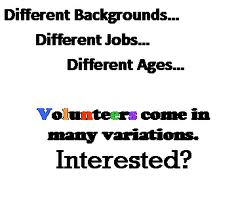 			Please type or print clearly.  All information will be treated confidentially.  			Please answer all questions as completely as possible.Name____________________________________________________________________________Address_________________________________________________________________________City__________________________________ State ______________ County_________________Home Phone(____)_____________________	Cell Phone (____)____________________________Email Address____________________________________________________________________Age:		 							Employed:			13 – 20 years	21and over				Yes		No 									If Yes, Full or Part time______________									Occupation_______________________Education:Highest Grade Completed: K 1 2 3 4 5 6 7 8 9 10 11 12   Associate    Bachelor    Master   Ph.D.   OtherName of School _____________________________Course of Study/Major:_________________________Name______________________________	Relationship_____________________________Contact Number (      ) _________________					Please indicate day and times available to volunteer:County of interest:	____Clayton	____DeKalb	____Fulton	____GwinnettTime Commitment:____One-Time Project  _____3-Months	_____6-Months	_____1year	Organization			Dates of Service			Services PerformedI grant full permission to Lady Butterflies to use my audio, video, or photos in this volunteer service for use in any broadcast, telecast, or any other written account of the event for publicity purposes, without compensation or remuneration.  Yes	No All volunteers must complete background check and/or police record checkHave you ever been convicted of a felony, or, within last 7 years, convicted of a misdemeanor that resulted in imprisonment?   Yes 		No 		Please list (3) three professional references – do not list relatives.It is Lady Butterflies policy to provide equal opportunities without regard to race, color, religion, national origin, gender, sexual preference, age, or disability.  By signing this Volunteer Application, You certify that the information provided is true, correct, and complete to the best of your knowledge.  You give consent for Lady Butterflies to verify all information contained on this Volunteer Application as may be necessary regarding your volunteer services.  You understand and agree that a background and/or police record check may be conducted before placement in any volunteer position.  You release Lady Butterflies from any and all liability which might result from information obtained.  You understand that your acceptance of a volunteer position with Lady Butterflies is on a conditional basis and that we reserve the right to terminate immediately with or without notice the volunteer service of any volunteer whose conduct, statements or performance in any way reflects negatively upon Lady Butterflies.  You understand that there is no salary or other compensation for your services as a volunteer.  _________________________________Signature	Date:___________________		Volunteer_________________________________Signature	Date:___________________		Executive DirectorReturn to: *** Email: LB_Personnel@yahoo.comFundraising / Event TeamGeneral Office Support (Filing, Answering Phones, Returning Calls/Emails/Faxes, etc…)Staff Display or Info Booth at various community eventsMarketing & Public Relations (Branding, Logo’s, Media Messages, Webinars, etc….)Marketing Materials: Flyers, Brochures, Catalogs, InfoGraphics, Business Cards, PostCards, etc…..Website: Design/Development and/or Maintenance & UpkeepOTHER: Please indicate how you want to help usDayMondayTuesdayWednesdayThursdayFridaySaturdaySundayTimesNameAddress or Email# of years KnownRelationship to youTypeStateNumberExpiration Date